基隆市113年度性別平等教育宣導月辦理成果學校名稱:  基隆市立成功國中  編號名稱辦理方式(勾選)日期日期活動內容參與  對象人次1月經是什麼□性平委員會□集會宣導□期刊宣導□研習□活動(競賽、表演、參觀)□讀書會■其他  課程  113/3/19113/3/19講師：蔡佑妮主題：月經教育時數：1成效：95%7年級學生582月經平權□性平委員會□集會宣導□期刊宣導□研習□活動(競賽、表演、參觀)□讀書會■其他 入班宣導 113.3.25113.3.25講師：江姿瑩主題：月經教育時數：1成效：90%702193性平教育宣導□性平委員會□集會宣導□期刊宣導□研習□活動(競賽、表演、參觀)□讀書會■其他 親師座談會宣導113.3.23113.3.23講師：張志明校長主題：性平教育時數：1成效：95%家長總        計總        計總        計總        計總        計總        計總        計成果照片成果照片成果照片成果照片成果照片成果照片成果照片成果照片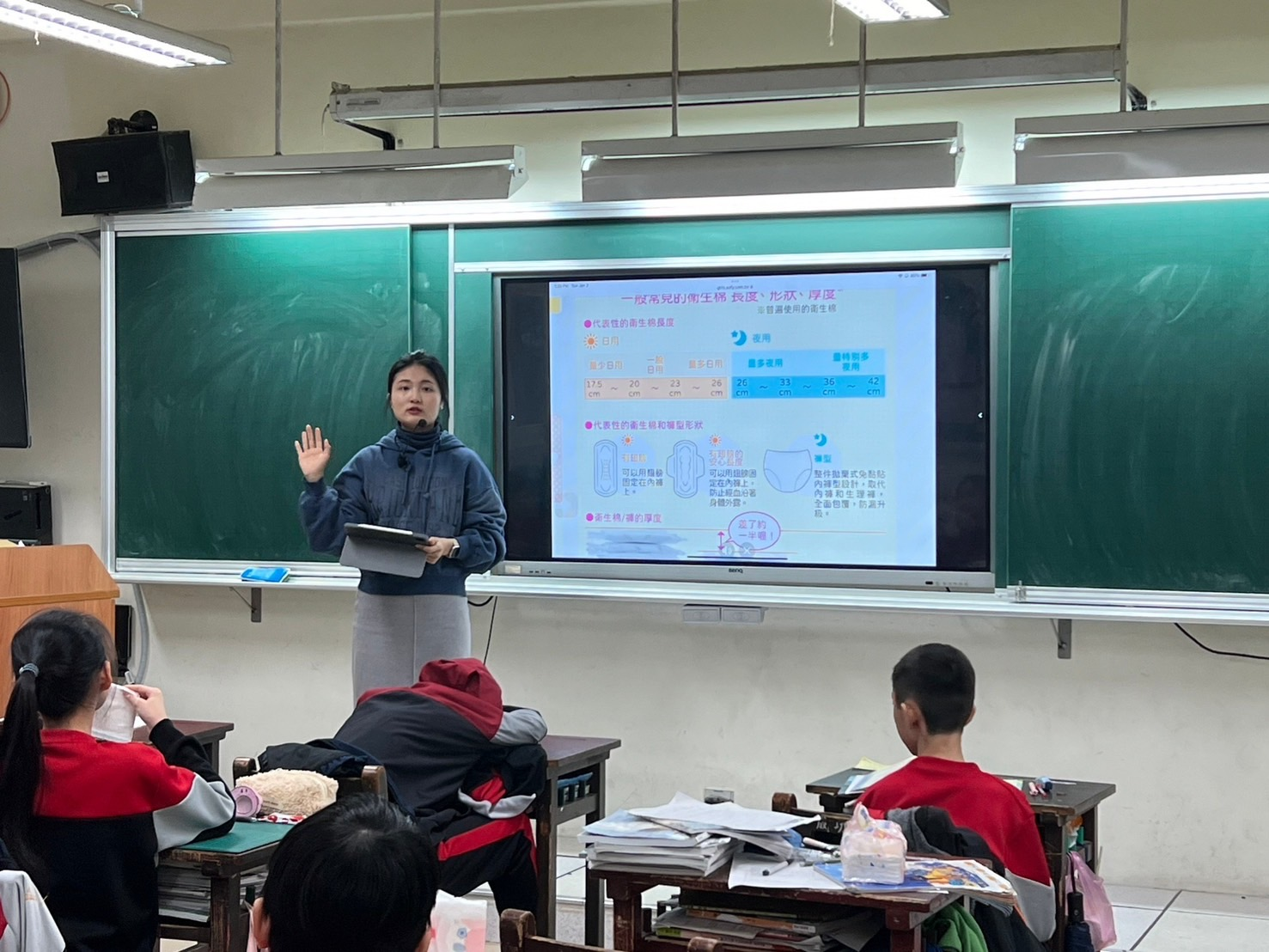 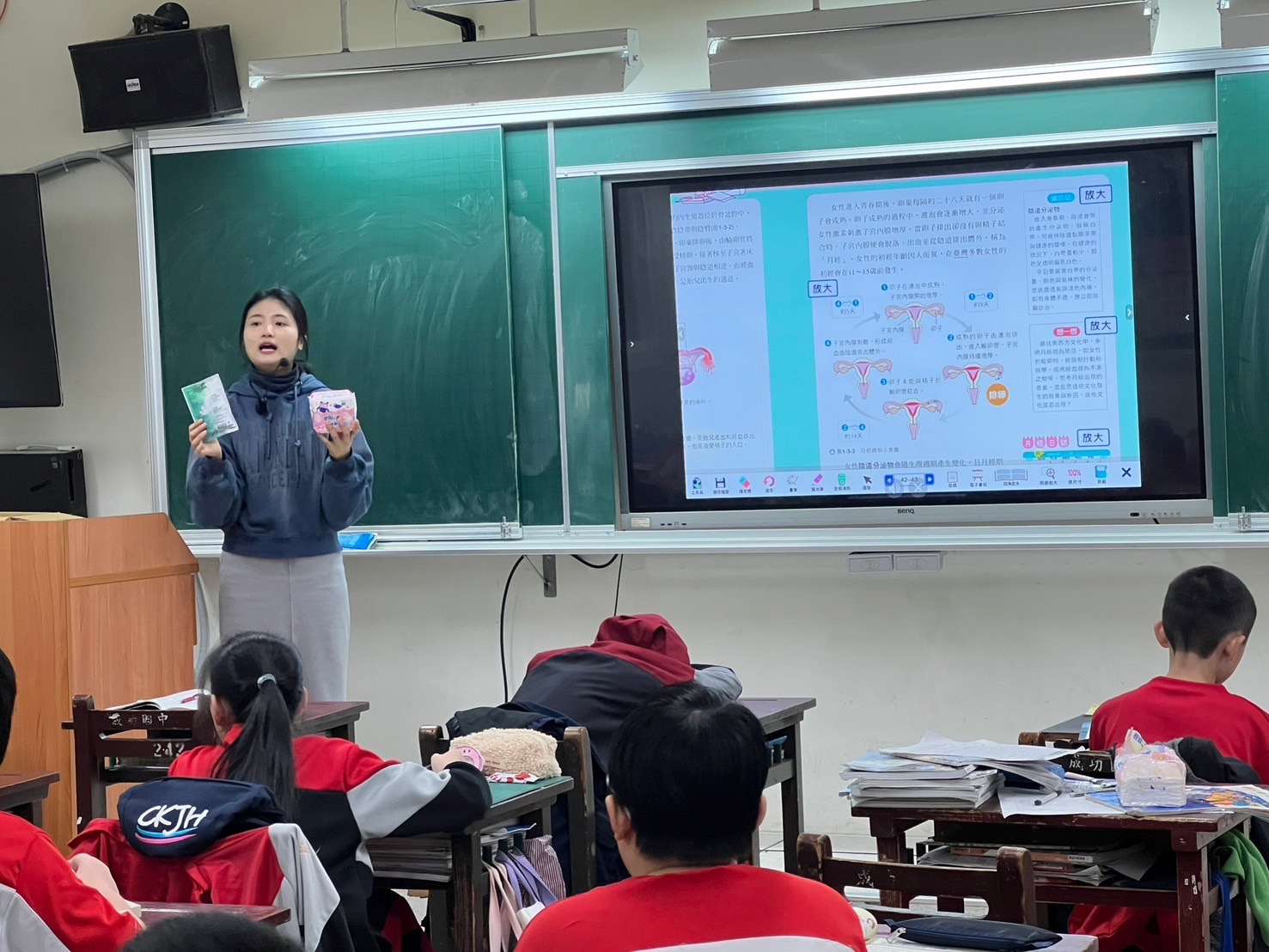 說明:配合健康教育課程，認識月經怎麼產生。說明:配合健康教育課程，認識月經怎麼產生。說明:配合健康教育課程，認識月經怎麼產生。說明:配合健康教育課程，認識月經怎麼產生。說明:配合健康教育課程，認識月經怎麼產生。說明:配合健康教育課程，認識月經怎麼產生。說明:配合健康教育課程，認識月經怎麼產生。說明:配合健康教育課程，認識月經怎麼產生。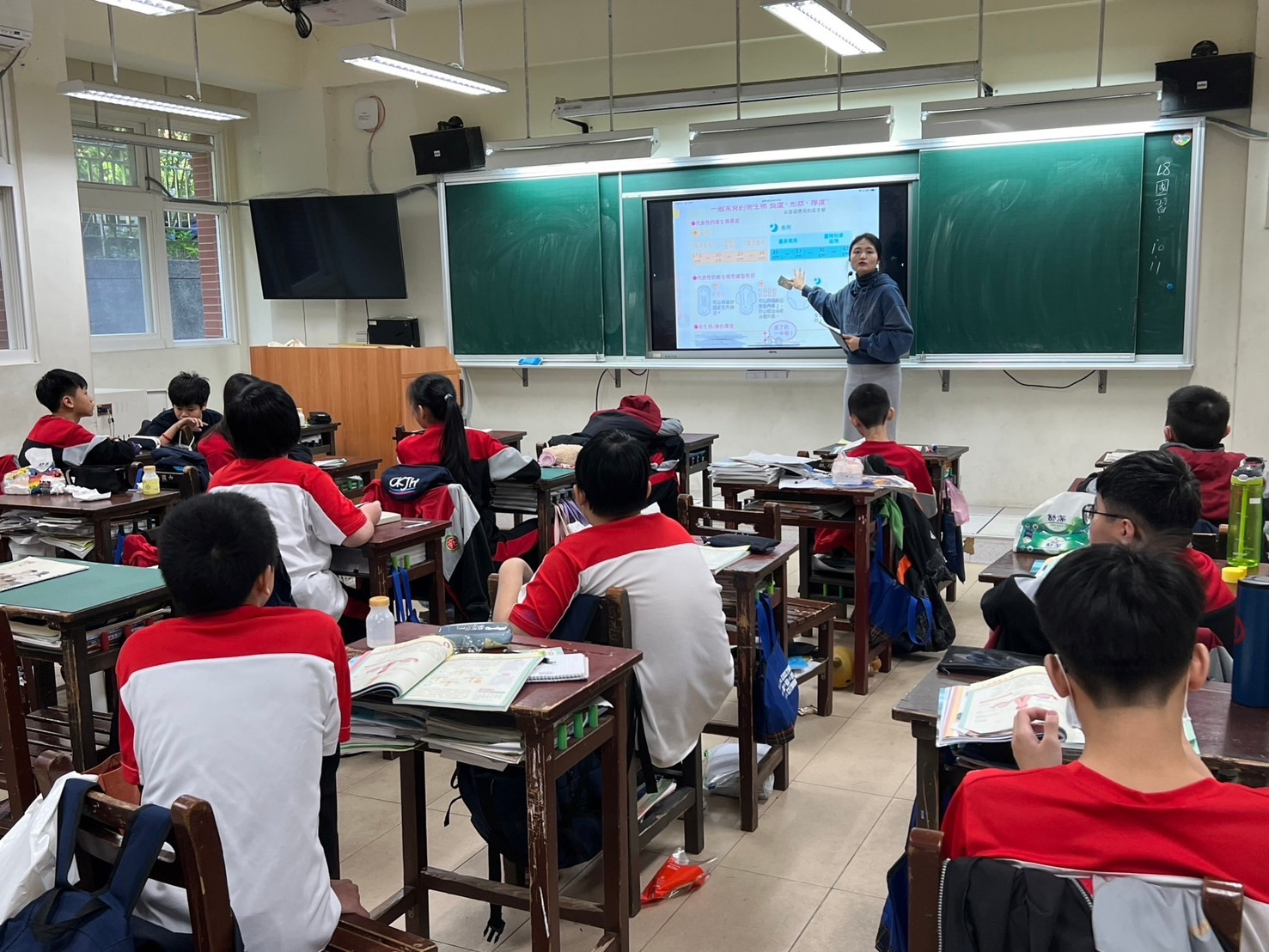 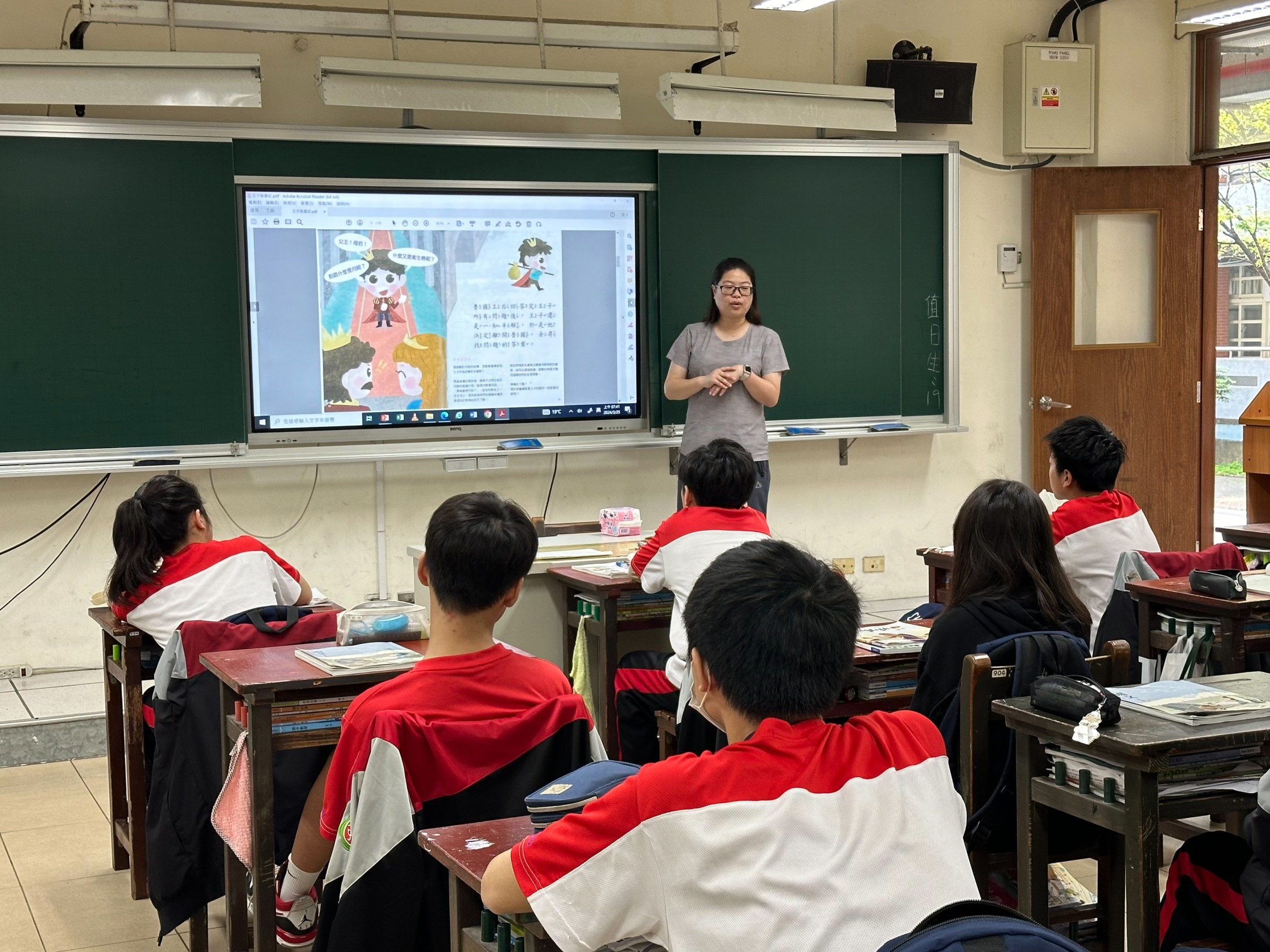 說明:配合健康教育課程，認識月經怎麼產生。說明:配合健康教育課程，認識月經怎麼產生。說明:配合健康教育課程，認識月經怎麼產生。說明:配合健康教育課程，認識月經怎麼產生。說明:認識月經後，在性別平權的基礎上，讓男、女皆認識月經來時的狀況及困擾。說明:認識月經後，在性別平權的基礎上，讓男、女皆認識月經來時的狀況及困擾。說明:認識月經後，在性別平權的基礎上，讓男、女皆認識月經來時的狀況及困擾。說明:認識月經後，在性別平權的基礎上，讓男、女皆認識月經來時的狀況及困擾。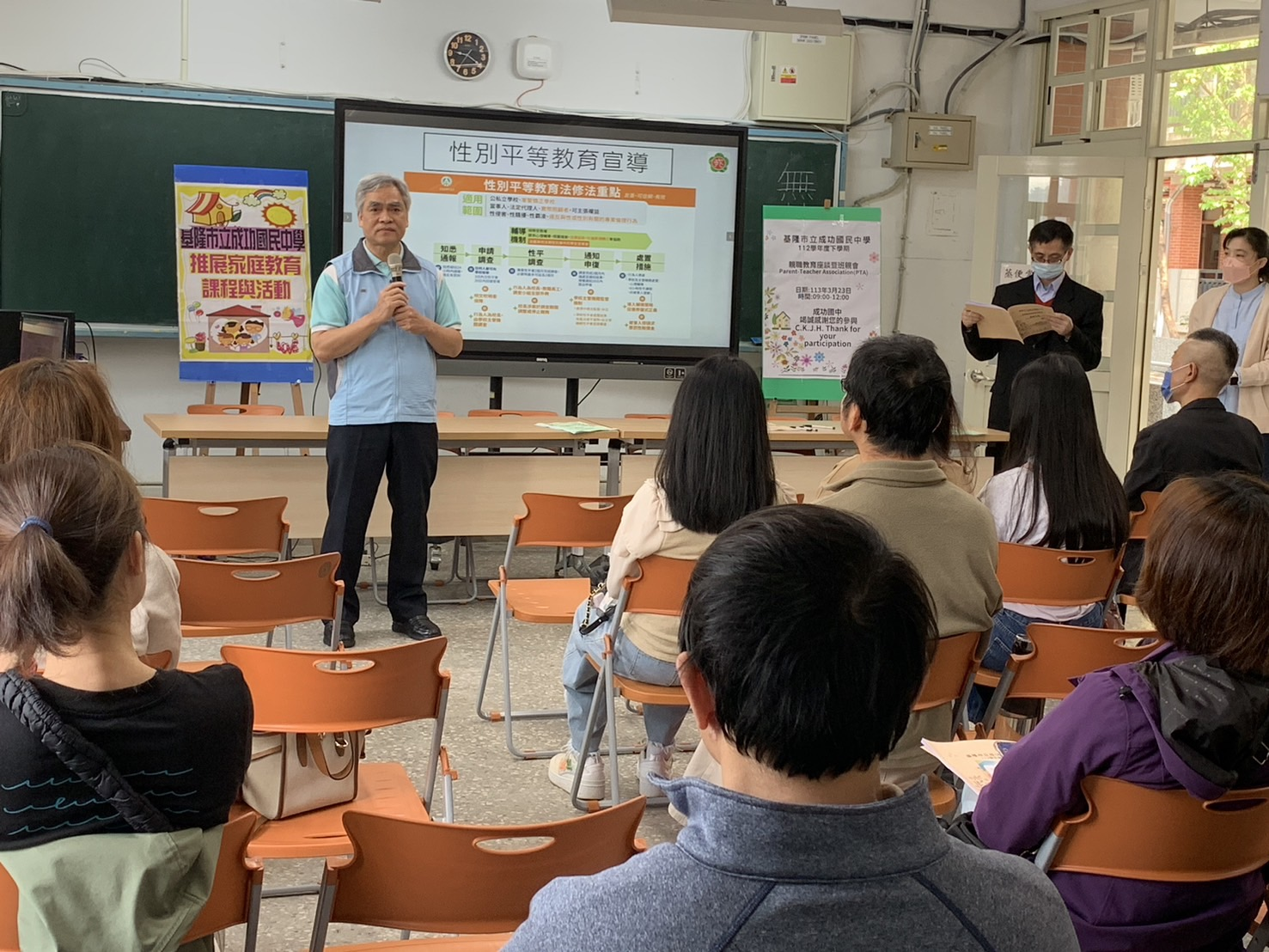 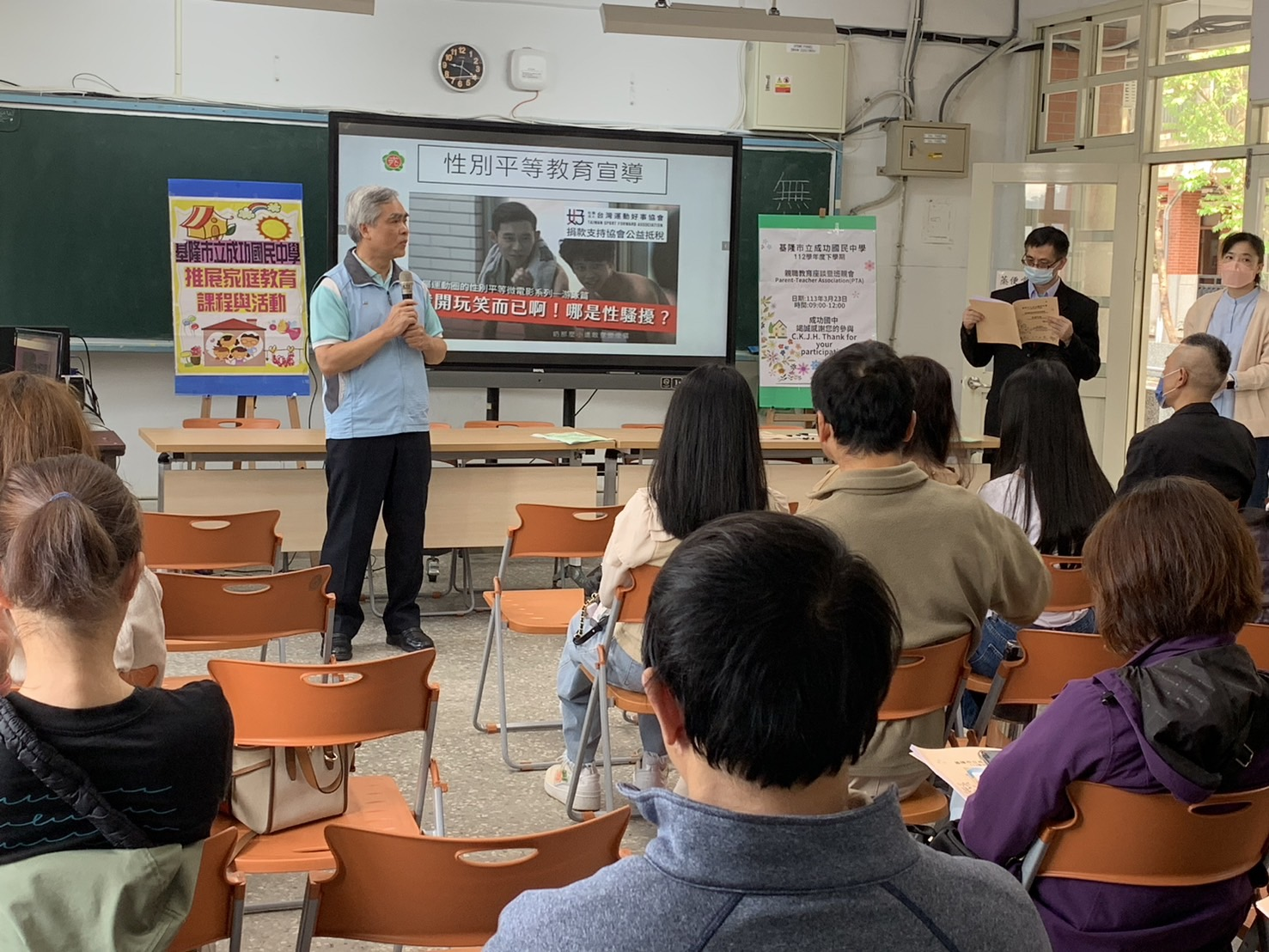 說明:班親會的時候，向家長宣導「性別平等教育」，向家長說明性平事件的處理流程。說明:班親會的時候，向家長宣導「性別平等教育」，向家長說明性平事件的處理流程。說明:班親會的時候，向家長宣導「性別平等教育」，向家長說明性平事件的處理流程。說明:班親會的時候，向家長宣導「性別平等教育」，向家長說明性平事件的處理流程。說明:班親會時，向家長宣導「開黃腔」的不適性及其為性騷擾之樣態之一。說明:班親會時，向家長宣導「開黃腔」的不適性及其為性騷擾之樣態之一。說明:班親會時，向家長宣導「開黃腔」的不適性及其為性騷擾之樣態之一。說明:班親會時，向家長宣導「開黃腔」的不適性及其為性騷擾之樣態之一。